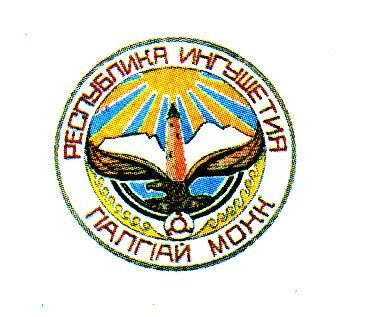 ЗАКОНРЕСПУБЛИКИ ИНГУШЕТИЯО внесении изменений в Закон Республики Ингушетия «О порядке организации и ведения регистра муниципальных нормативных правовых актов Республики Ингушетия»Принят Народным СобраниемРеспублики Ингушетия                                    29 сентября 2015 годаСтатья 1 Внести в Закон Республики Ингушетия от 29 сентября 2009 года               №37-РЗ «О порядке организации и ведения регистра муниципальных нормативных правовых актов Республики Ингушетия» (газета «Ингушетия», 2009, 8 октября; 2010, 13 ноября; 2013, 5 октября; 2014,                 7 марта) следующие изменения:1) в части 4 статьи 1 слова «, а также на бумажных носителях» исключить;2) часть 2 статьи 8 изложить в следующей редакции:«2. Последующее направление сведений из регистра, указанных в статьях 3 и 4 настоящего Закона, осуществляется в электронном виде в уполномоченный федеральный орган исполнительной власти для включения в федеральный регистр муниципальных нормативных правовых актов, в порядке, установленном постановлением Правительства Российской Федерации от 10 сентября  №657 «О ведении федерального регистра муниципальных нормативных правовых актов».Статья 2 Настоящий Закон вступает в силу по истечении десяти дней со дня его официального опубликования.             ГлаваРеспублики Ингушетия                                                         Ю.Б. Евкуров        г. Магас «___»_________2015 года            №_____	